Инструкция по установке и работе с учебникомОперационная система iOSДля того чтобы установить приложение, необходимо:открыть официальный магазин приложений AppStore;найти приложение «Учебник цифрового века»;нажать на кнопку «Загрузить»;ввести ваш пароль Apple ID, если устройство его запросит;далее начнётся загрузка и автоматическая установка приложения;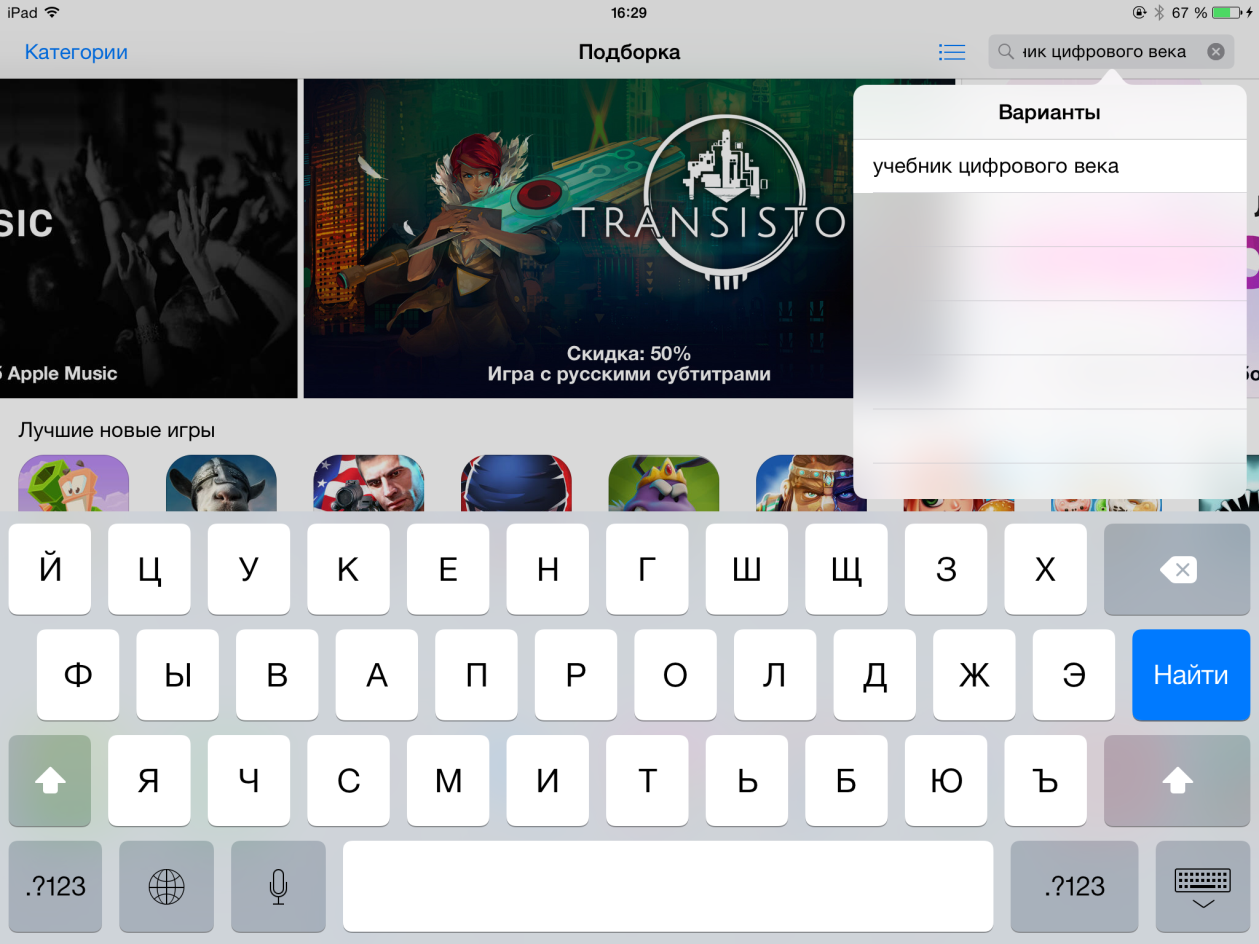 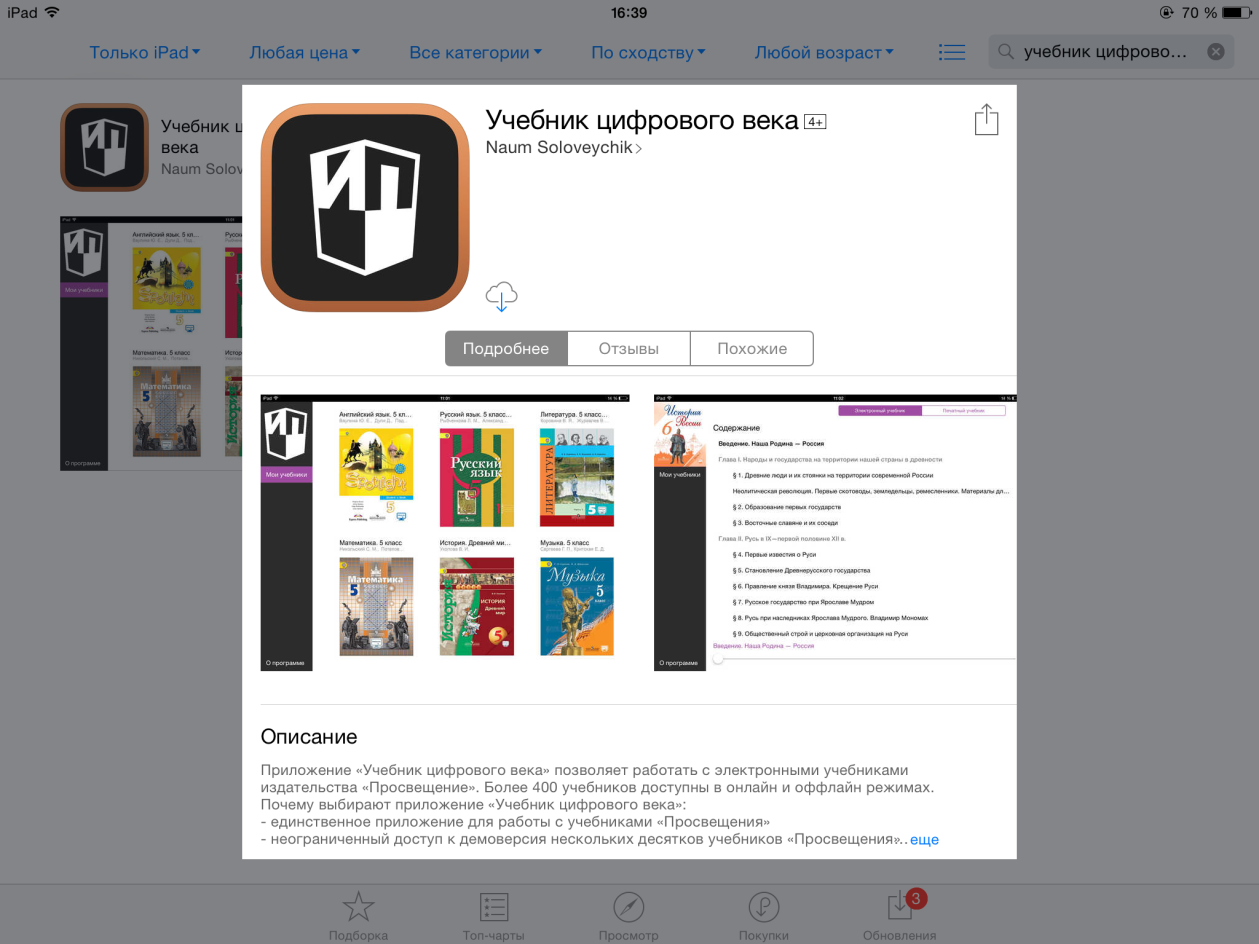 Установка приложения на устройстве с iOSОперационная система AndroidДля установки приложения потребуется совершить следующие действия:Зайдите в официальный магазин приложений Google Play,найти приложение «Учебник цифрового века»;нажать на кнопку «Загрузить»;на открывшейся странице ознакомиться с разрешениями, которые требует данное приложение;принять их, нажав на кнопку «Принять и загрузить»;далее начнётся загрузка и автоматическая установка приложения.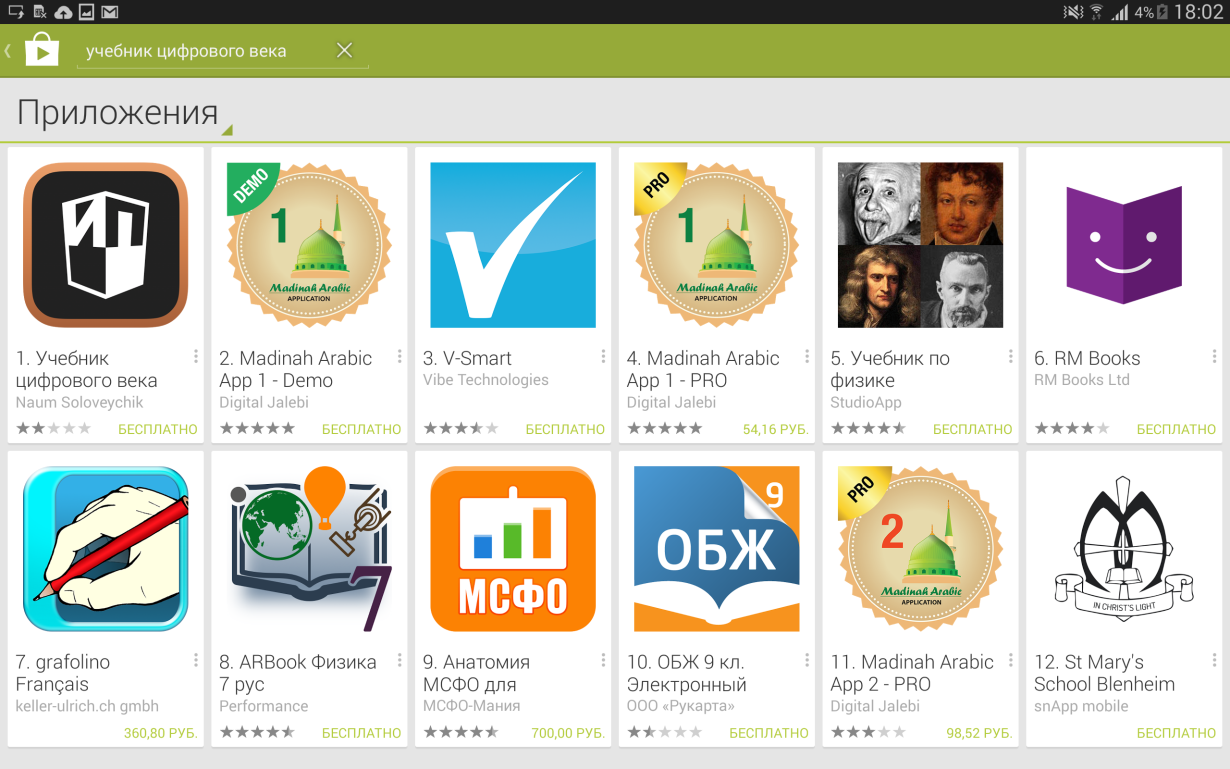 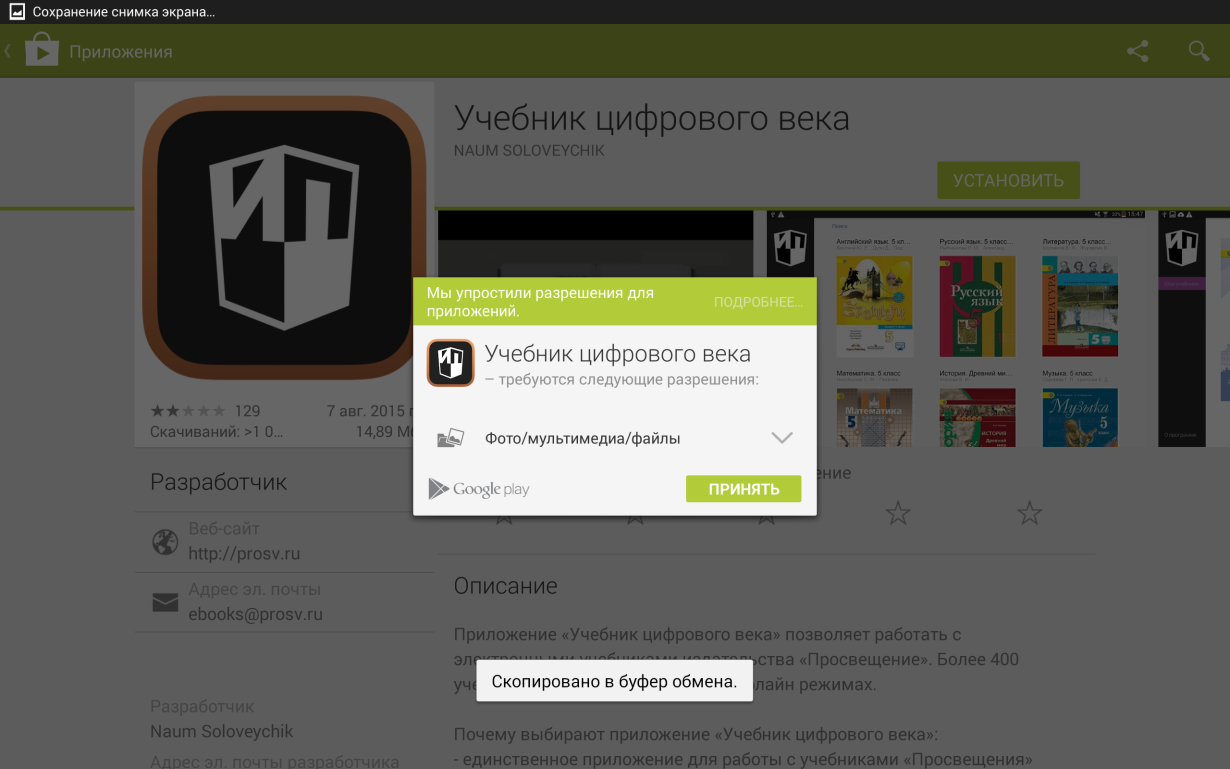 Установка приложения на устройстве с AndroidОперационная система WindowsДля того чтобы скачать приложение, необходимо:открыть официальный магазин приложений Windows Store;найти приложение «Учебник цифрового века»;нажать на кнопку «Установить»;далее начнётся загрузка и автоматическая установка приложения;Зайдите в панель Метро(Пуск) и во вкладке все приложения(стрелка вниз) найдите используя поиск учебник цифрового века;Нажав правую клавишу/удерживая некоторое время курсор учебника, выберите опцию Закрепить на начальном экране;После перенесения приложения на начальный экран, перенесите его плитку в соответствии со своими предпочтениями.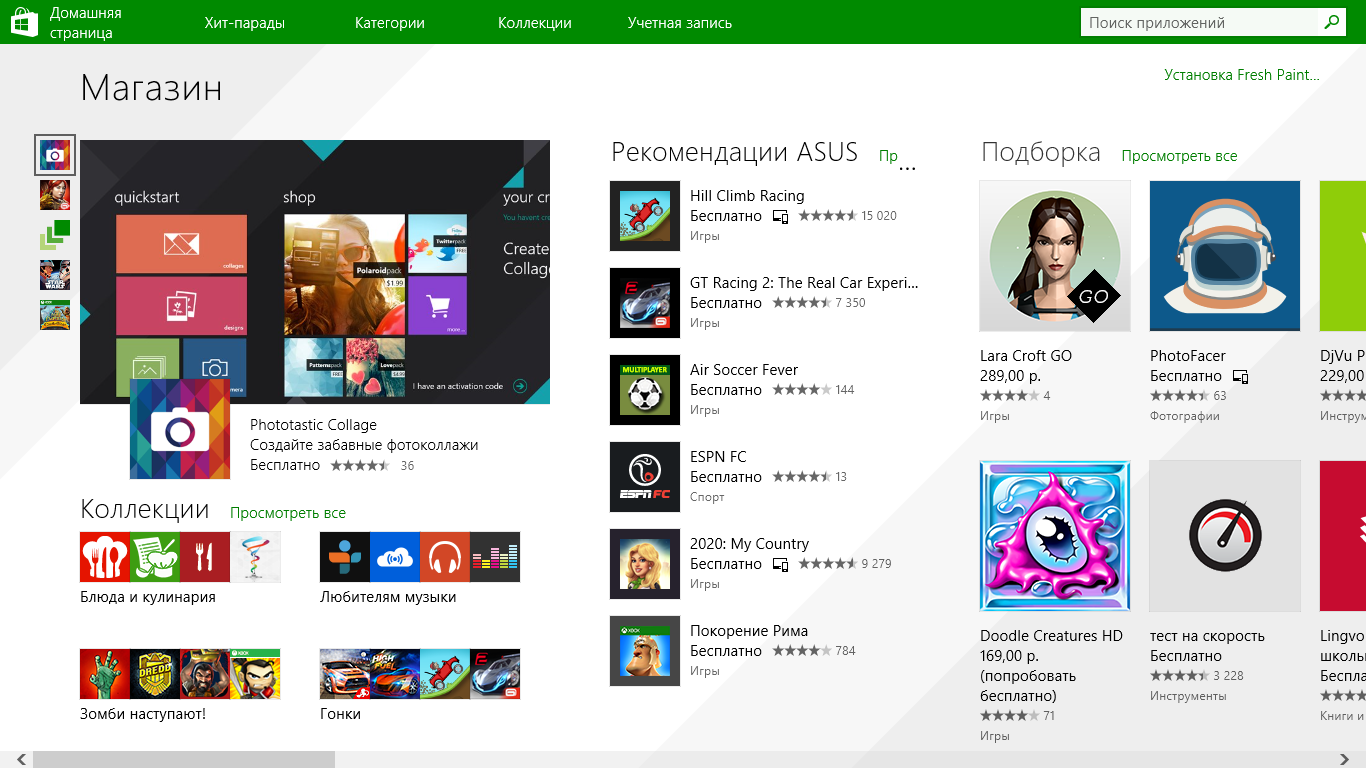 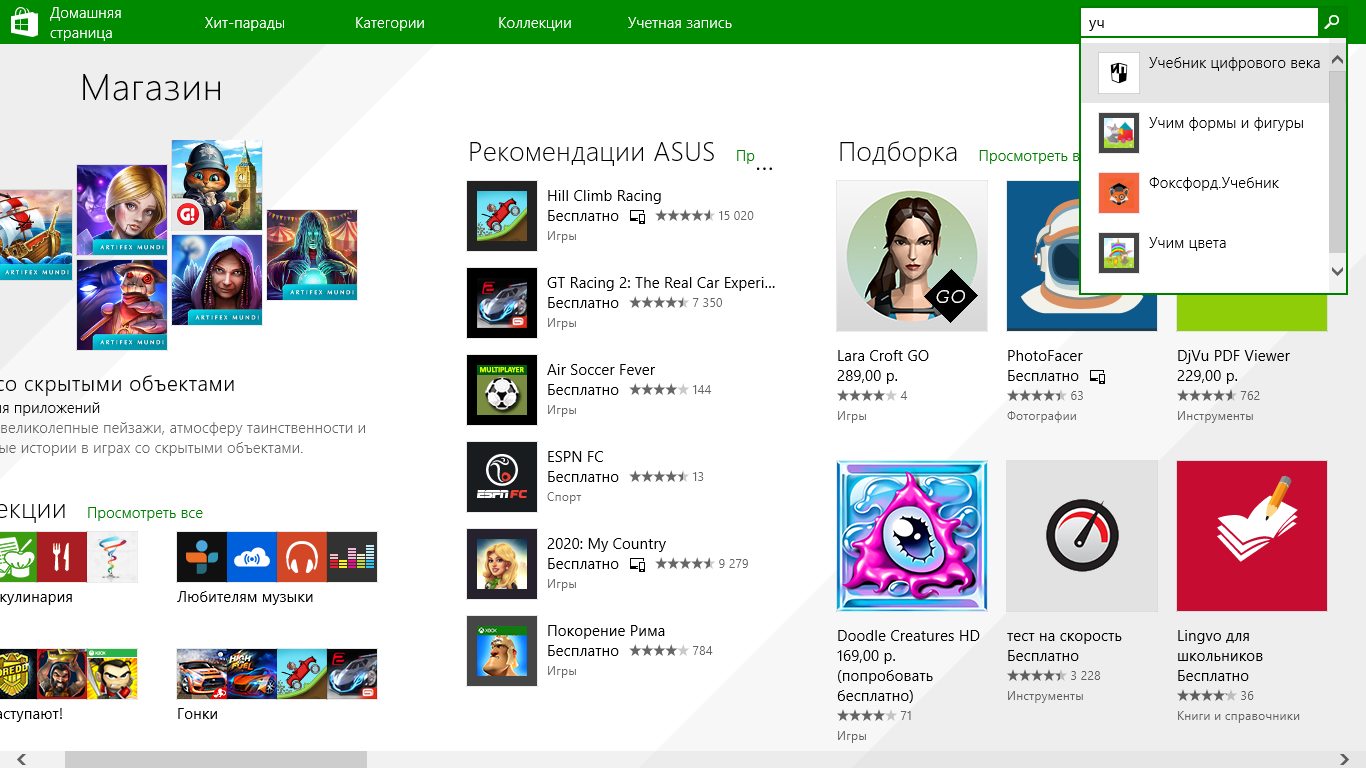 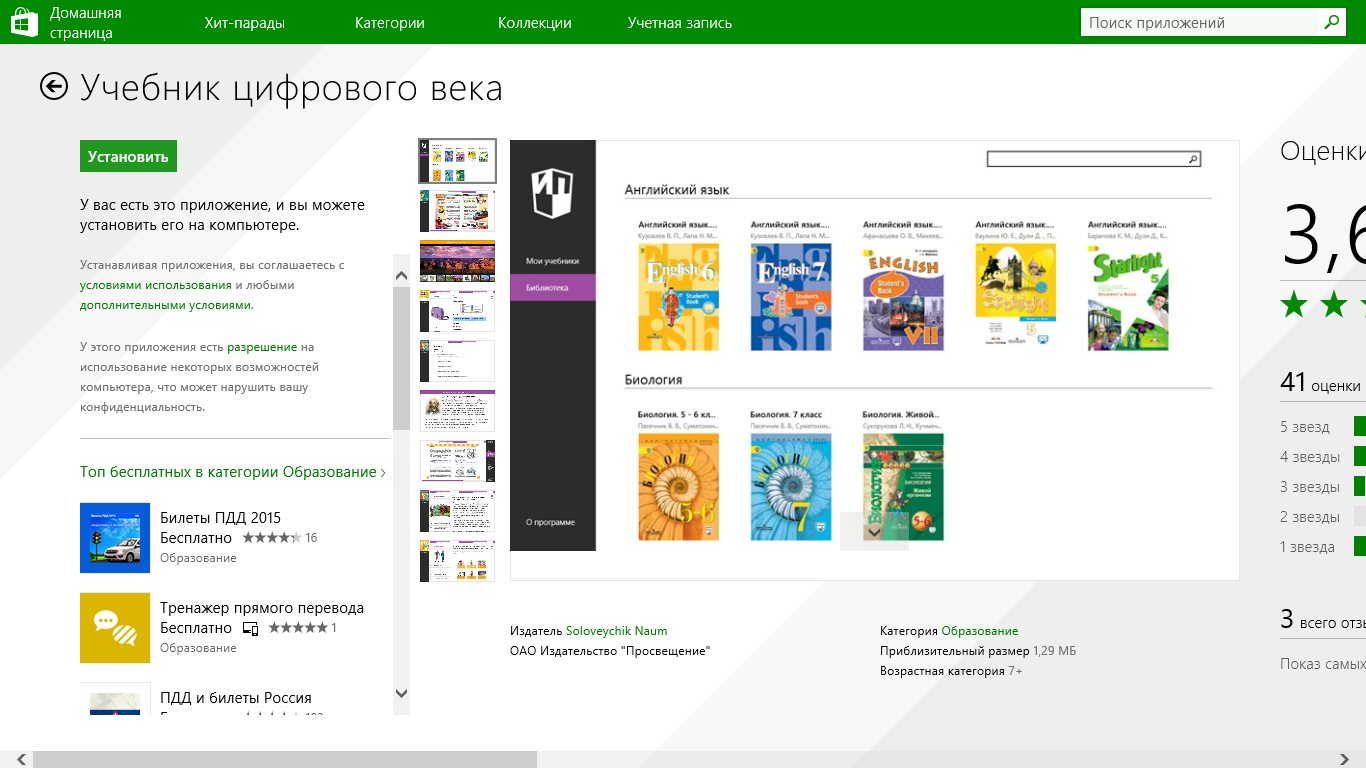 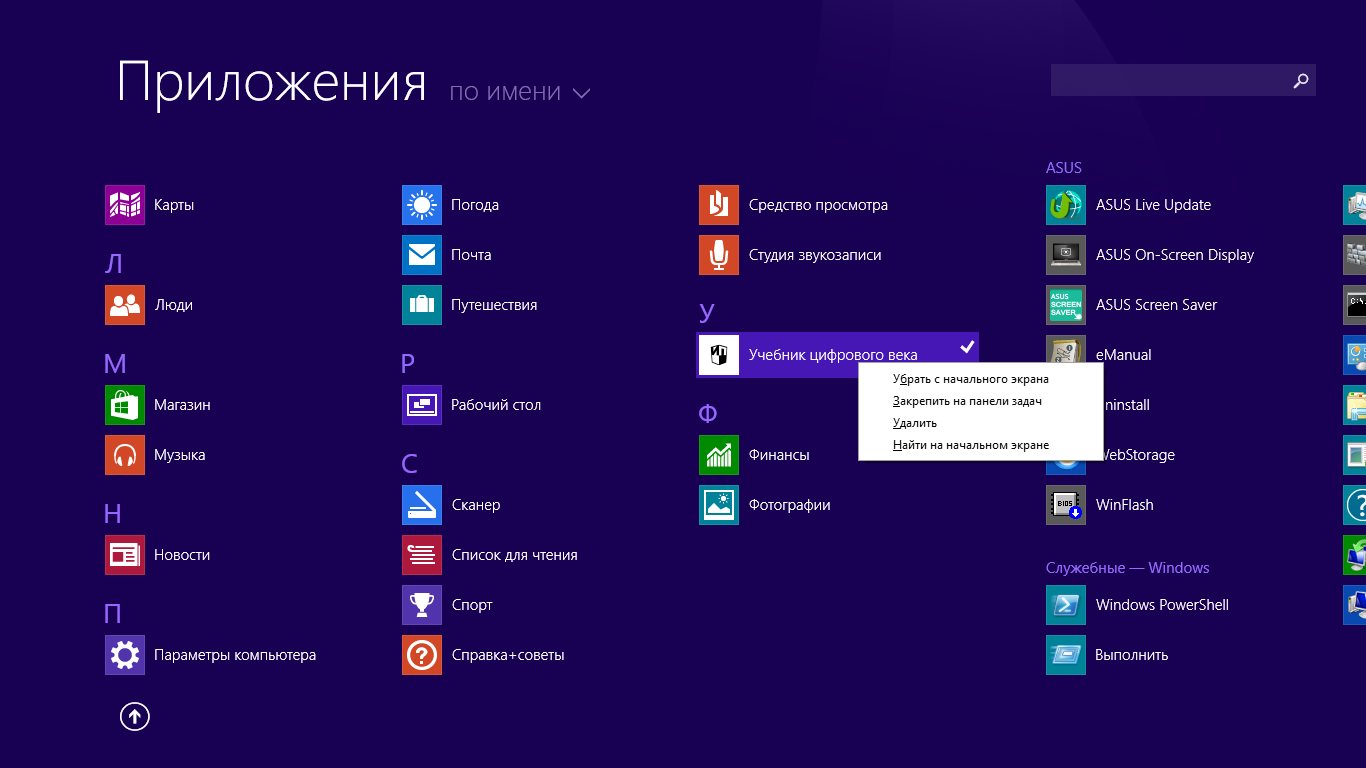 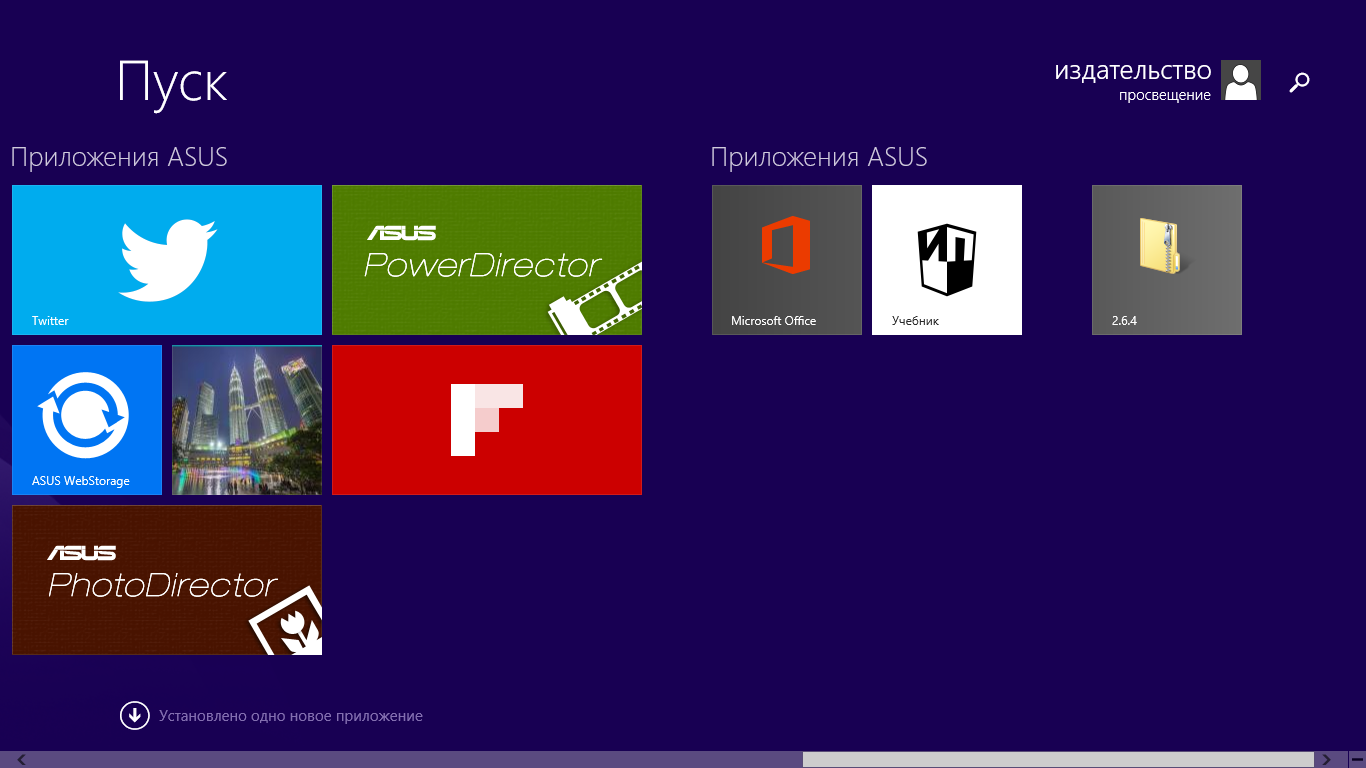 Установка приложения на устройстве с ОС Windows 8.1Раздел 2. Использование приложенияДля запуска установленного приложения необходимо однократно нажать на его иконку с изображением логотипа издательства «Просвещение» на экране приложений устройства.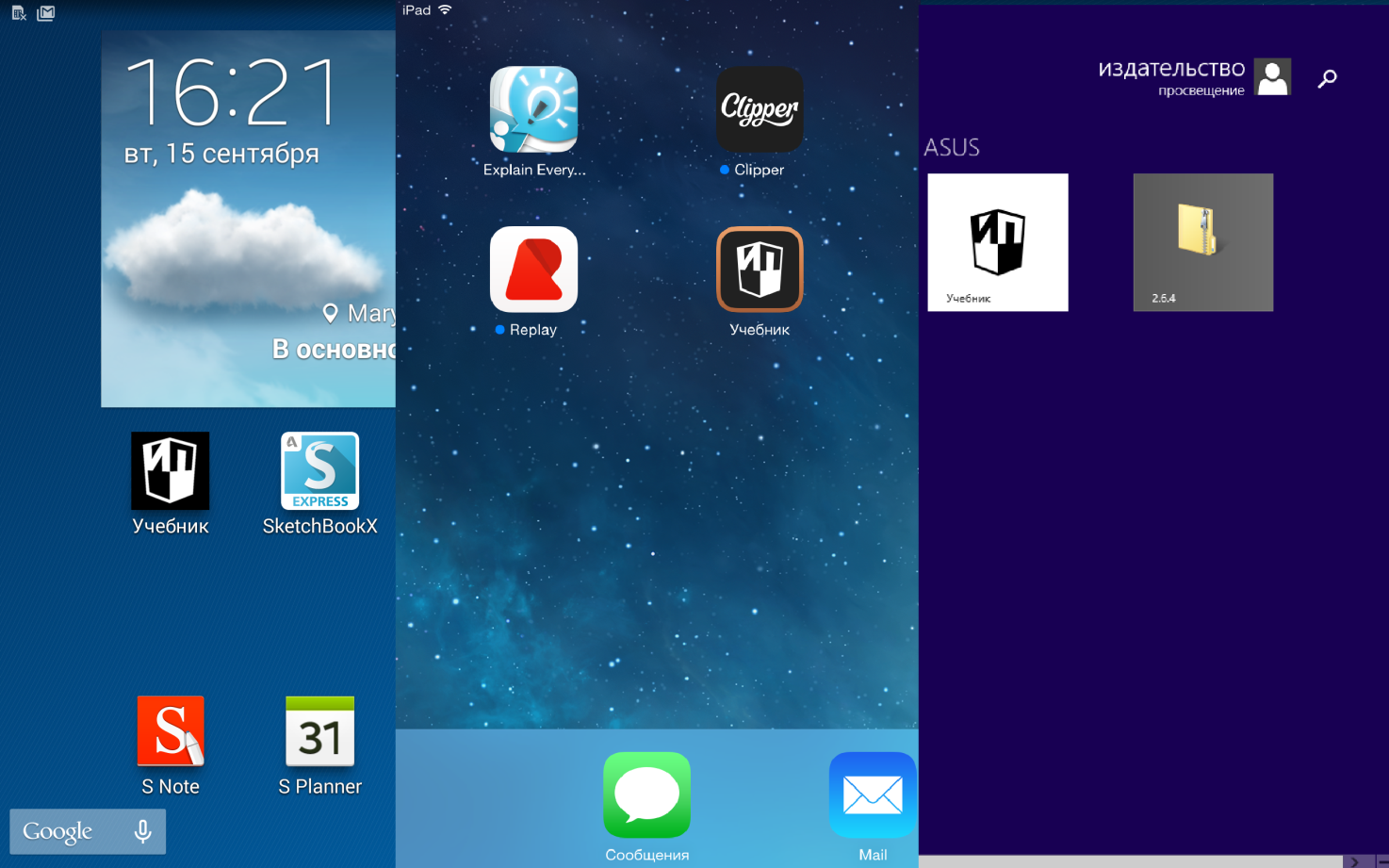 Пример внешнего вида рабочего стола с установленным приложением для разных устройствИнтерфейс приложенияПосле запуска приложения пользователь попадает в окно авторизации. После ввода Идентификатора и ключа, приложение активирует доступные лицензии и пользователь получает доступ к работе с приложением.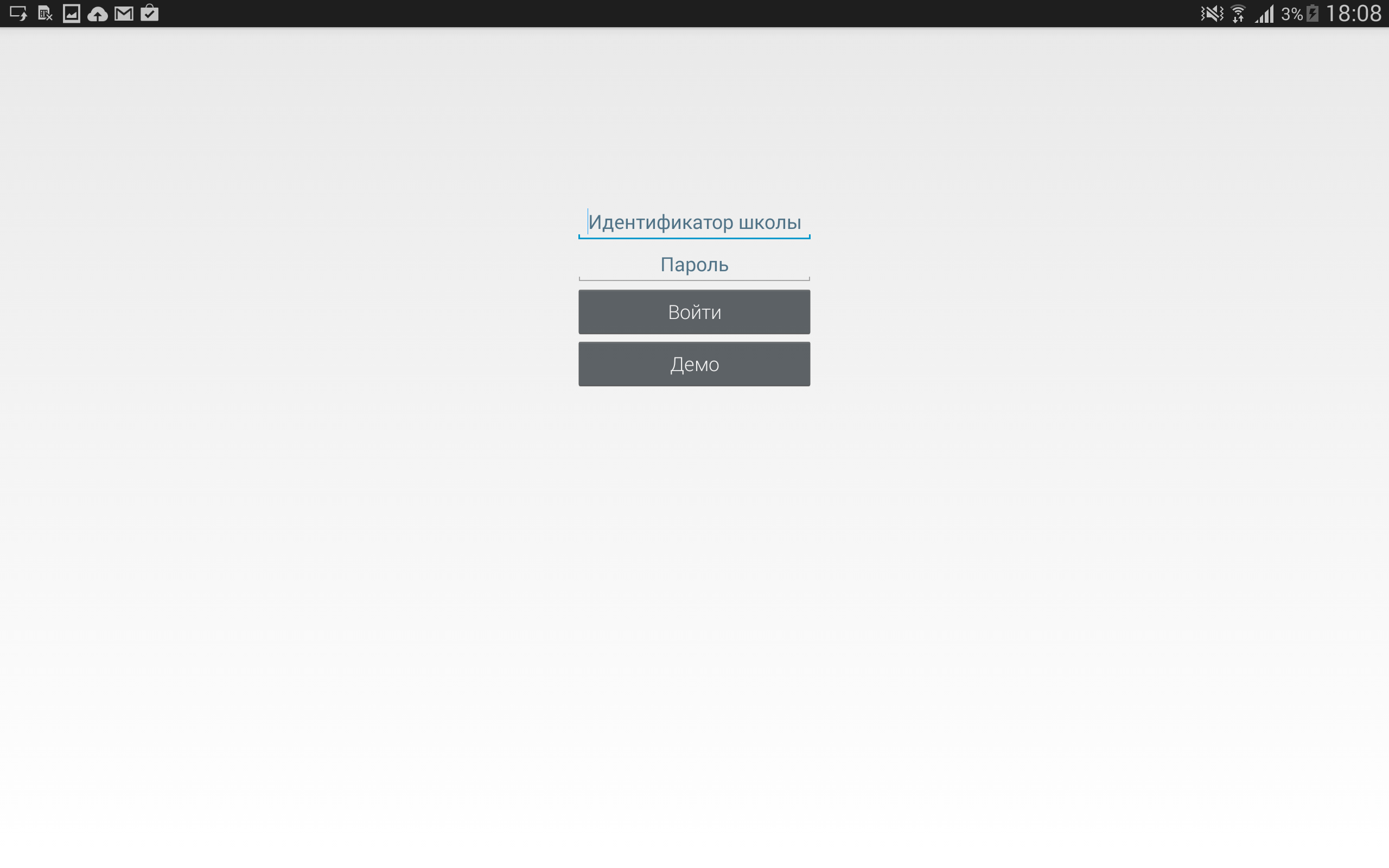 Главный экранОсновные объекты главного экрана приложения: левое меню и витрина.Левое (или основное) меню представляет собой чёрную вертикальную полосу в левой части экрана, содержащую в себе следующие элементы: «Мои учебники», «О программе». При нажатии на них пользователь попадает в соответствующие разделы.В правой части экрана представлена витрина с миниатюрами обложек электронных учебников.Для того чтобы скачать учебник нажмите на его обложку и в контекстном меню выберите опцию загрузить.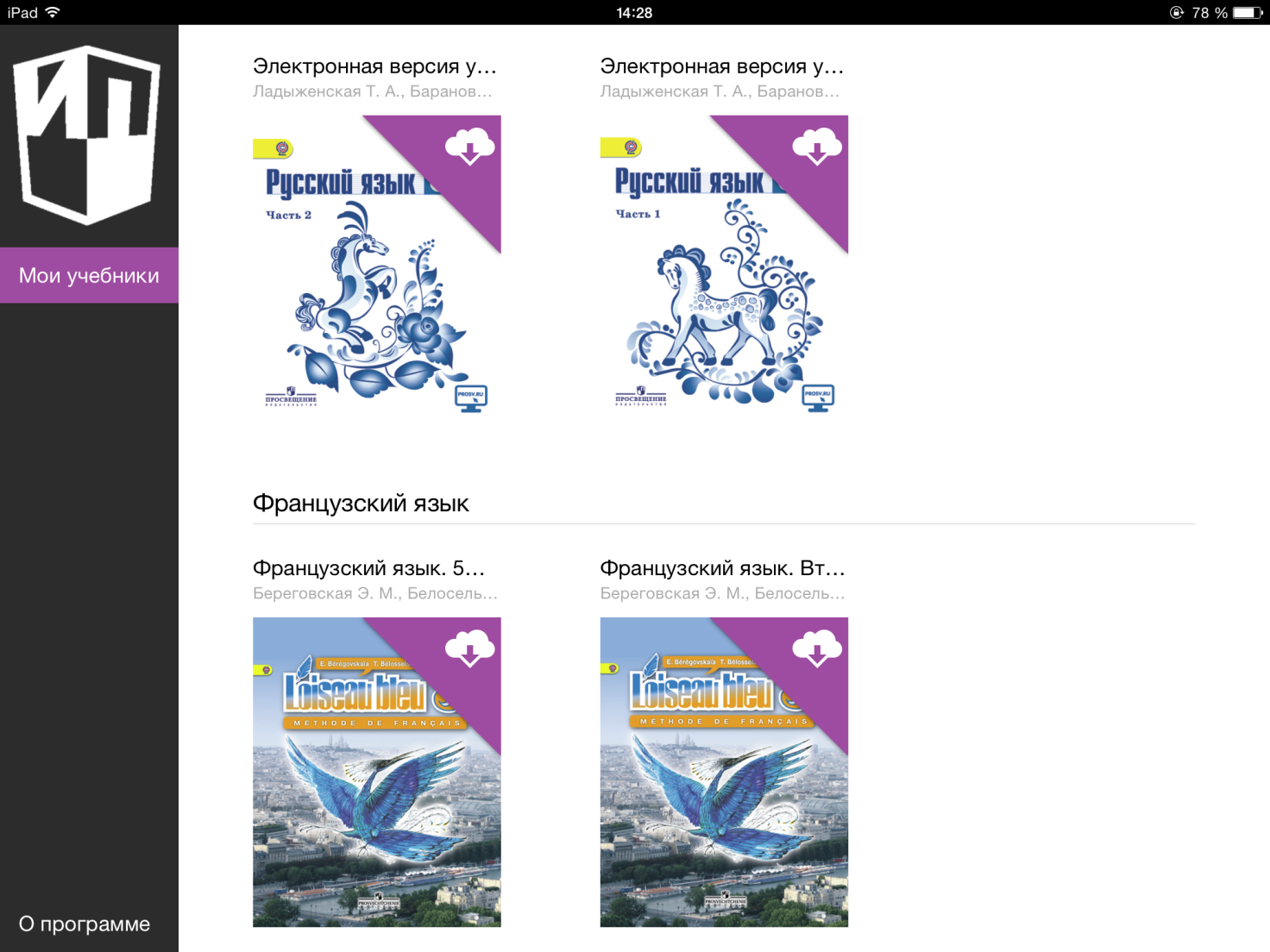 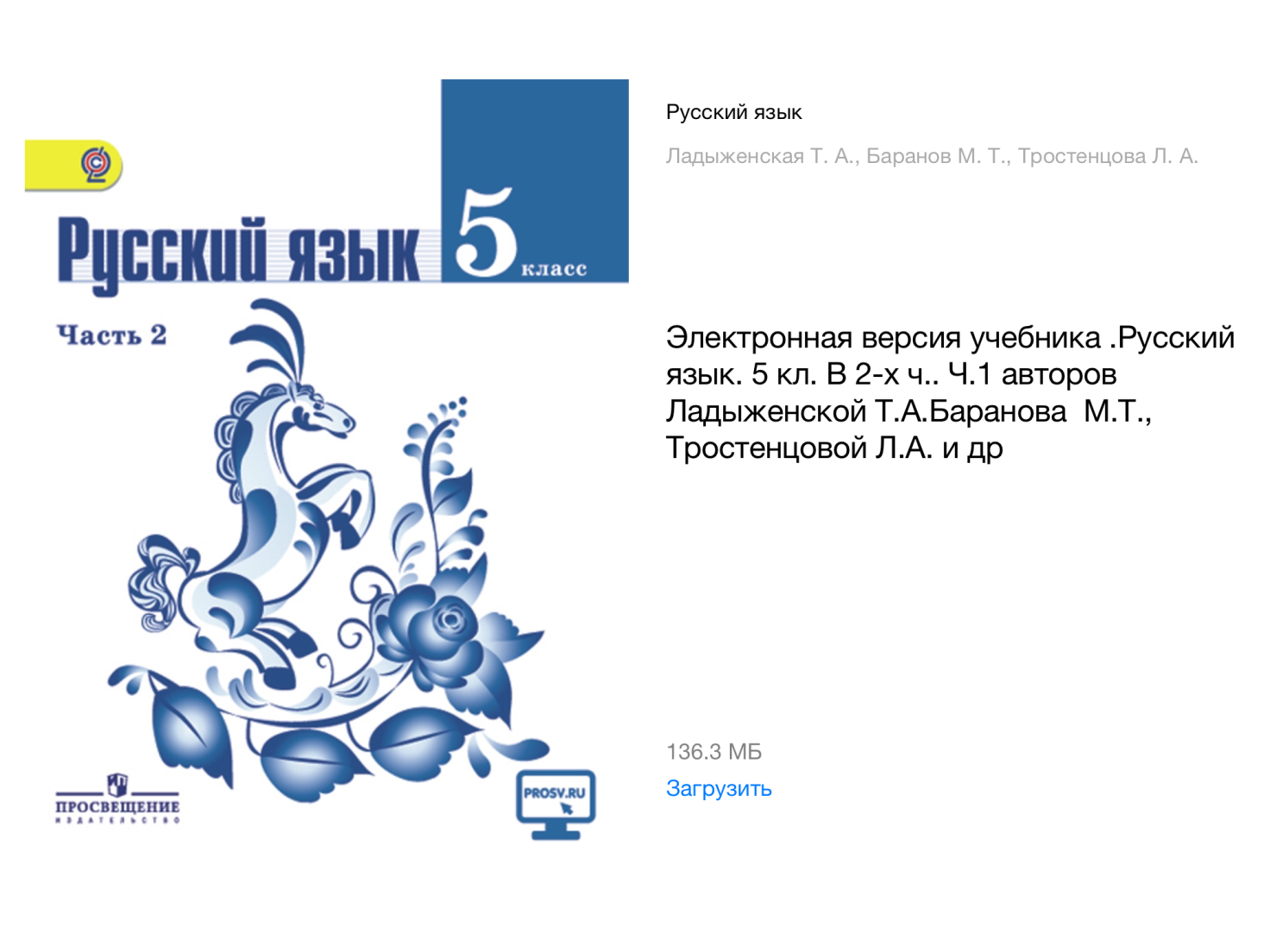 Загрузка учебников